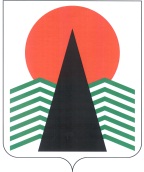 АДМИНИСТРАЦИЯ  НЕФТЕЮГАНСКОГО  РАЙОНАпостановлениег.НефтеюганскО внесении изменений в постановление администрации 
Нефтеюганского района от 10.05.2016 № 603-па «Об утверждении положения о проведении ежегодного конкурса «Лучший муниципальный служащий муниципального образования Нефтеюганский район» В целях приведения муниципального правового акта в соответствие 
с нормативными правовыми актами администрации Нефтеюганского района 
п о с т а н о в л я ю:Внести в приложение к постановлению администрации Нефтеюганского района от 10.05.2016 № 603-па «Об утверждении положения о проведении ежегодного конкурса «Лучший муниципальный служащий муниципального образования Нефтеюганский район» следующие изменения:Пункт 1.4 раздела 1 изложить в следующей редакции:«1.4. Конкурс проводится за счет средств, предусмотренных в бюджете Нефтеюганского района на реализацию муниципальной программы «Совершенствование муниципального управления в Нефтеюганском районе на 2017-2020 годы», утвержденной постановлением администрации Нефтеюганского района от 31.10.2016 № 1791-па-нпа.».Абзац третий пункта 6.2 раздела 6 изложить в следующей редакции:«Все члены конкурсной комиссии, за исключением секретаря комиссии, обладают равным голосом. Секретарь комиссии обладает правом совещательного голоса.».Настоящее постановление подлежит опубликованию в газете «Югорское обозрение» и размещению на официальном сайте органов местного самоуправления Нефтеюганского района.Контроль за выполнением постановления возложить на первого заместителя главы Нефтеюганского района С.А.Кудашкина. Глава района 					 		Г.В.Лапковская22.05.2017№ 811-па№ 811-па